ประกาศเทศบาลตำบลเจดีย์หลวงเรื่อง  ประกาศรายชื่อผู้ชนะการเสนอราคา        .................................................ตามประกาศ เทศบาลตำบลเจดีย์หลวง เรื่องตกลงราคาจ้าง.โครงการก่อสร้างรางระบายน้ำแบบมีฝาปิด หมู่ที่ 7 ปากซอย 3 ถึงปากซอย 4   ลงวันที่  ๘ มีนาคม  พ.ศ.๒๕๕๗ซึ่งมีผู้ได้รับคัดเลือกให้เป็นผู้เสนอราคา จำนวน   ๑  ราย นั้นผลปรากฏว่า มีผู้ที่เสนอราคาที่ดีที่สุด ดังนี้√  เป็นราคาที่รวม VAT             เป็นราคาที่ไม่รวม VAT				ประกาศ ณ  วันที่ ๘  เดือน มีนาคม  พ.ศ.๒๕๕๗                  (นายแจ๊ก    ธิสงค์)                     นายกเทศมนตรีตำบลเจดีย์หลวงรายการที่พิจารณาผู้เสนอราคาดีที่สุดราคาที่เสนอขนาดความกว้าง 0.40 เมตร ยาว 110 เมตร ลึกเฉลี่ย 0.55 เมตร ตามแบบเทศบาลตำบลเจดีย์หลวงเจริญพงษ์   กุลหวัง๑๘๒,๐๐๐.๐๐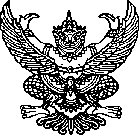 